Особенности питания в детском саду.	Питание – один из важных факторов, обеспечивающих нормальное течение процессов роста, физического и нервно – психического развития ребенка. Ухудшение качества питания приводит к снижению уровня защитно – приспособительных механизмов детского организма и возможному увеличению аллергических реакций, способствует росту болезней органов пищеварения. Поэтому именно качеству питания в нашем детском саду уделяется повышенное внимание.	При составлении меню в МБДОУ «Детский сад № 136» принимаются во внимание следующие показатели: потребность ребенка в пище, состав и значение различных пищевых веществ, распределение питания в течение дня, вкусовые качества пищи и способ приготовления.	В соответствии с СанПин 2.4.1.3049-13 в учреждении имеется утвержденное «Примерное цикличное двухнедельное меню для организации питания детей в возрасте от 1 года до 3 лет и от 3 до 7 лет, с 12 часовым пребыванием в дошкольном образовательном учреждении». Оно согласованно с Управлением Федеральной службы по надзору в сфере защиты прав потребителей и благополучия человека по Ивановской области 25.11.2011г., на основании которого ежедневно составляется меню-требование с указанием выхода блюд для детей разного возраста. На каждое блюдо имеется своя технологическая карта.	Питание в МБДОУ «Детский сад № 136» удовлетворяет физиологические потребности детей в основных пищевых веществах и энергии не меньше значений, указанных в таблице 1.Таблица 1. Нормы физиологической потребности в энергии и пищевых веществах для детей раннего и дошкольного возраста*                      *- СанПин 2.4.1.3049-13	В примерном меню содержание белков обеспечивает 12-15% от калорийности рациона, жиров 30-32% и углеводов 55-58%.	При составлении примерного меню руководствуются распределением знергетической ценности (калорийности) суточного рациона по отдельным приемам пищи с учетом таблицы 2.Таблица 2. Рекомендуемое распределение калорийности между приемами пищи в %*                                   *- СанПин 2.4.1.3049-13	В промежутке между завтраком и обедом организуется дополнительный прием пищи – второй завтрак, включающий напиток или сок и (или) свежие фрукты.	Завтрак состоит из горячего блюда (каша, запеканка, творожные и яичные блюда и др.), бутерброда и горячего напитка.	Обед включает закуску (салат или порционные овощи), первое блюдо (суп), второе (гарнир и блюдо из мяса, рыбы или птицы), напиток (компот или кисель).	Полдник включает напиток (молоко, кисломолочные напитки, соки или чай) с будочными или кондитерскими изделиями без крема, допускается выдача творожных или крупяных запеканок и блюд.	Ужин включает рыбные, мясные, овощные и творожные блюда, салаты, винегреты и горячие напитки.	Суммарные объемы блюд по приемам пищи соответствуют таблице 3.Таблица 3. Суммарные объемы блюд по приемам пищи (в граммах)*               *- СанПин 2.4.1.3049-13	В дошкольном учреждении предусмотрено ежедневное использование в питании детей: молока, кисломолочных напитков, мяса (или рыба), картофеля, овощей, фруктов, хлеба, круп, сливочного и растительного масла, сахара, соли. Остальные продукты (творог, сметана, птица, сыр, яйцо, соки и др.) включаются 2-3 раза в неделю.	При отсутствии каких-либо продуктов в целях обеспечения полноценного сбалансированного питания разрешается проводить замену на равноценные по составу продукты.	При отсутствии свежих овощей и фруктов возможна их замена в меню на соки, быстрозамороженные овощи и фрукты.	Для обеспечения разнообразного и полноценного питания детей детского сада и дома родителей информируют об ассортименте питания ребенка, вывешивая ежедневное меню в приемной каждой возрастной группы, на информационном стенде около пищеблока. В ежедневном меню указывается наименование блюд и объем порции для детей раннего и дошкольного возраста. Особенности питания ребенка в период адаптацииПереход ребенка от домашнего воспитания к воспитанию в детском коллективе всегда сопровождается определенными психологическими трудностями, часто у детей в это время снижается аппетит, нарушается сон, иногда наблюдаются невротические реакции, снижается общая сопротивляемость к заболеваниям. Правильная организация питания в это время имеет большое значение и помогает ребенку скорее адаптироваться в коллективе. Перед поступлением ребенка в детский сад максимально приблизьте режим питания и состав рациона к условиям детского сада. Приучить его к тем блюдам, которые чаще дают в дошкольном учреждении, особенно, если раньше он их никогда не получал. 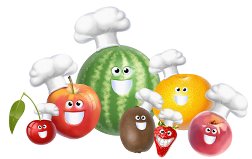 1 -2 года2 – 3 года3 - 7 летЭнергия (ккал)120014001800Белоки, г364254в т.ч. животный (%)706560Жиры, г404760Углеводы,г174203261Для детей с дневным пребыванием (12 часов)Для детей с дневным пребыванием (12 часов)Завтрак20 - 25%Второй завтрак5%Обед30 – 35%Полдник 10 – 15%Ужин 20 – 25%Возраст детейЗавтрак Обед Полдник Ужин от 1 года до 3-х лет350-450450-550200-250400-500от 3-х до 7-ми лет400-550600-800250-350450-600